Painting like Yvonne Coomber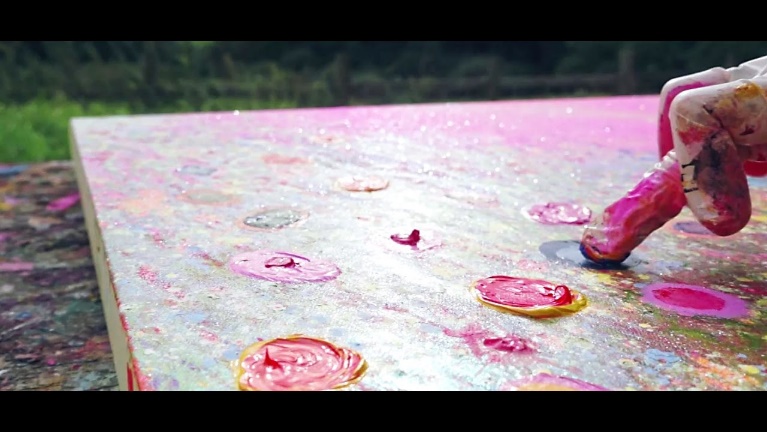 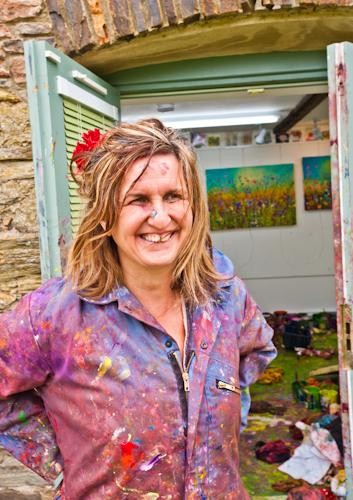 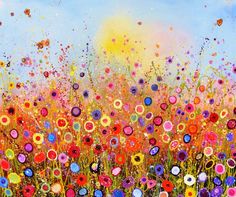 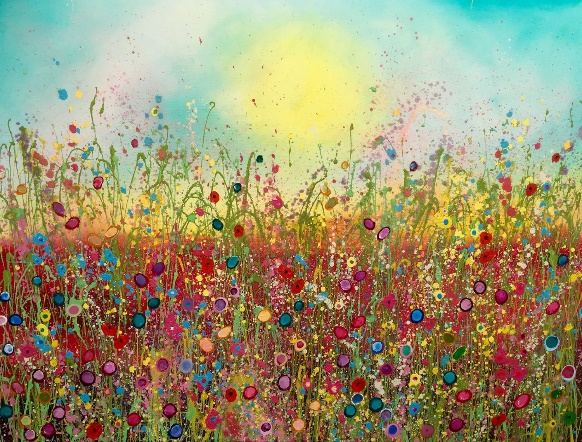 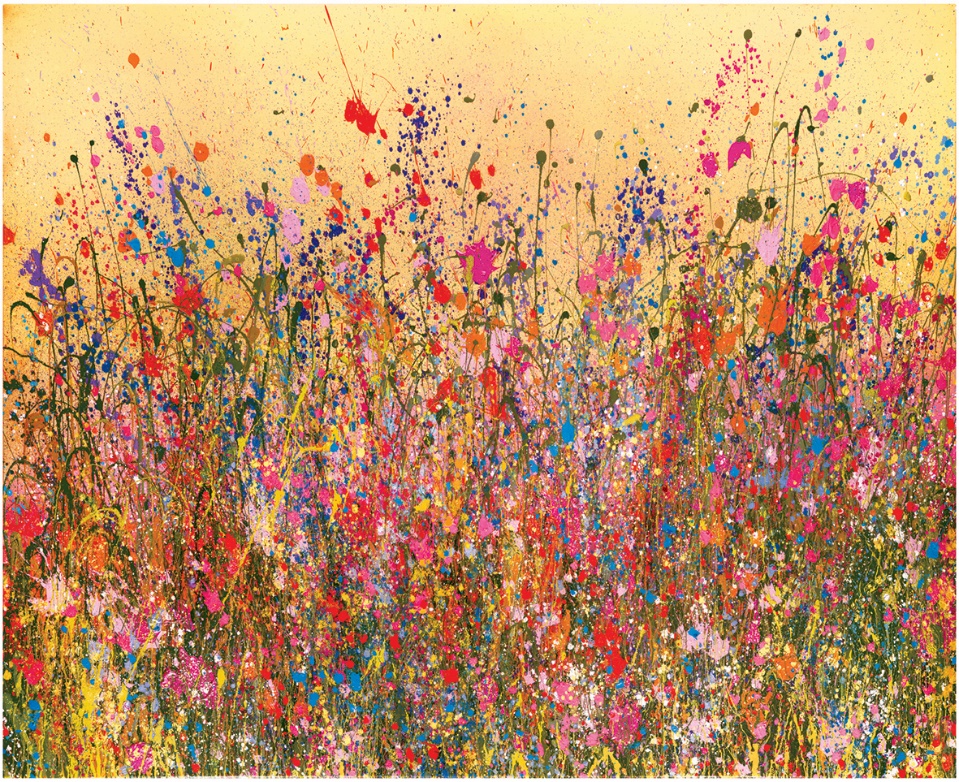 How to paint like Yvonne CoomberYou will need:An old toothbrushPaint (craft paint like acrylic)A paint brushA canvas/piece of thick paperPot of water (you’ll need lots)This is a messy job, we recommend a plastic matt and some old clothing. Do the painting in your garden.Paint a background with a green meadow, blue sky and a yellow sun. Use paint with lots of moisture. Use a sponge to make the sun, dip the sponge in really wet paint then put it on the painting; or you can paint a round sun.Leave it to dry.Take green paint and make sure it is very wet. Then get an old toothbrush and use your thumb to hold the toothbrush and flick downwards onto the canvas. If the spots are too big, with a tissue/toilet roll dab the spot. Leave to dry. We didn’t and our flowers turned the canvas a bit brown.Next, we got a couple of colours to represent the flowers. We used purple, yellow, blue, red.Use your cleaned toothbrush and pick a colour. Then flick onto the canvas. Do one colour at a time. After each colour, wash your toothbrush. Don’t mix colours with your toothbrush, mix with a paintbrush.Dot use too much paint to flick, just a little bit of each colour.Leave it to dry, again!With the same colours we used to splatter the painting. Do some little dots. Bigger at the bottom and smaller at the top. Not too big! Bigger are close, smaller are further away – this is called perspective.Make sure the dots are still a bit wet, then paint little dots to make them look like the core of the flower. We used back paint in the centre of red dots to represent poppys.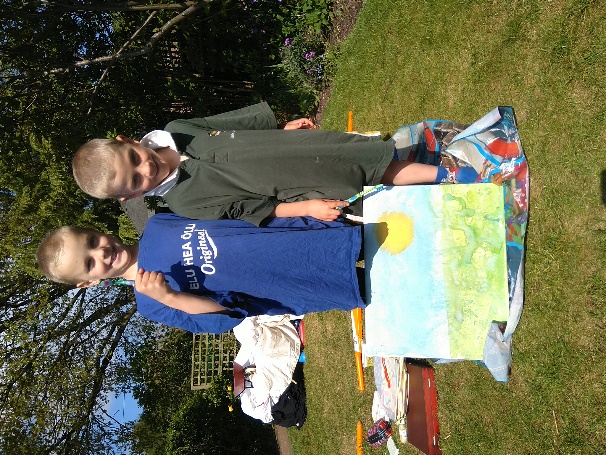 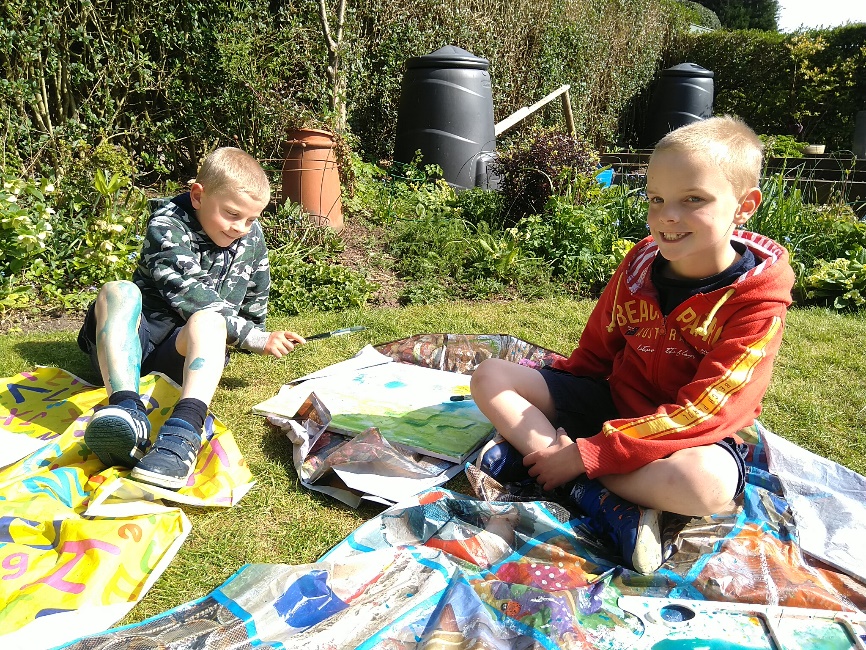 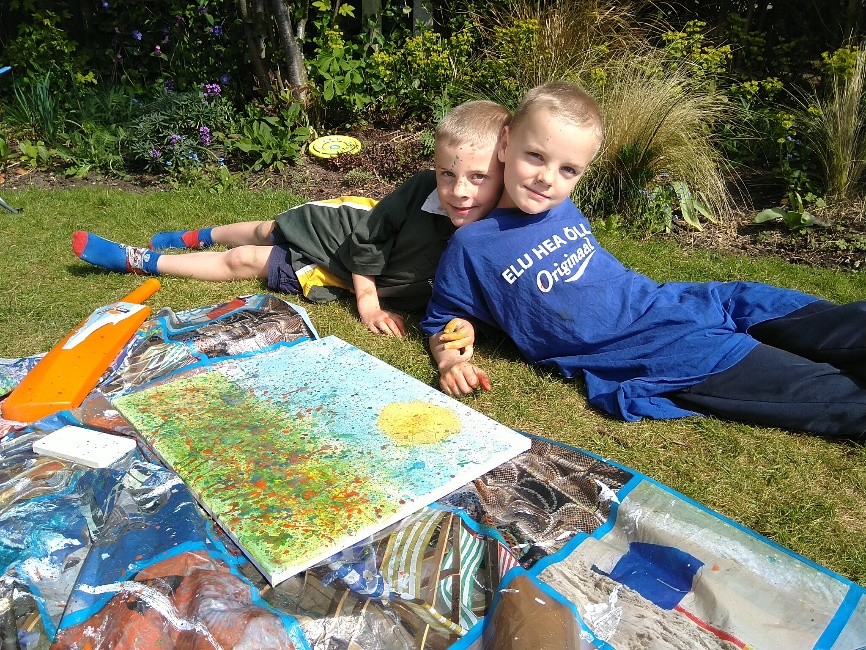 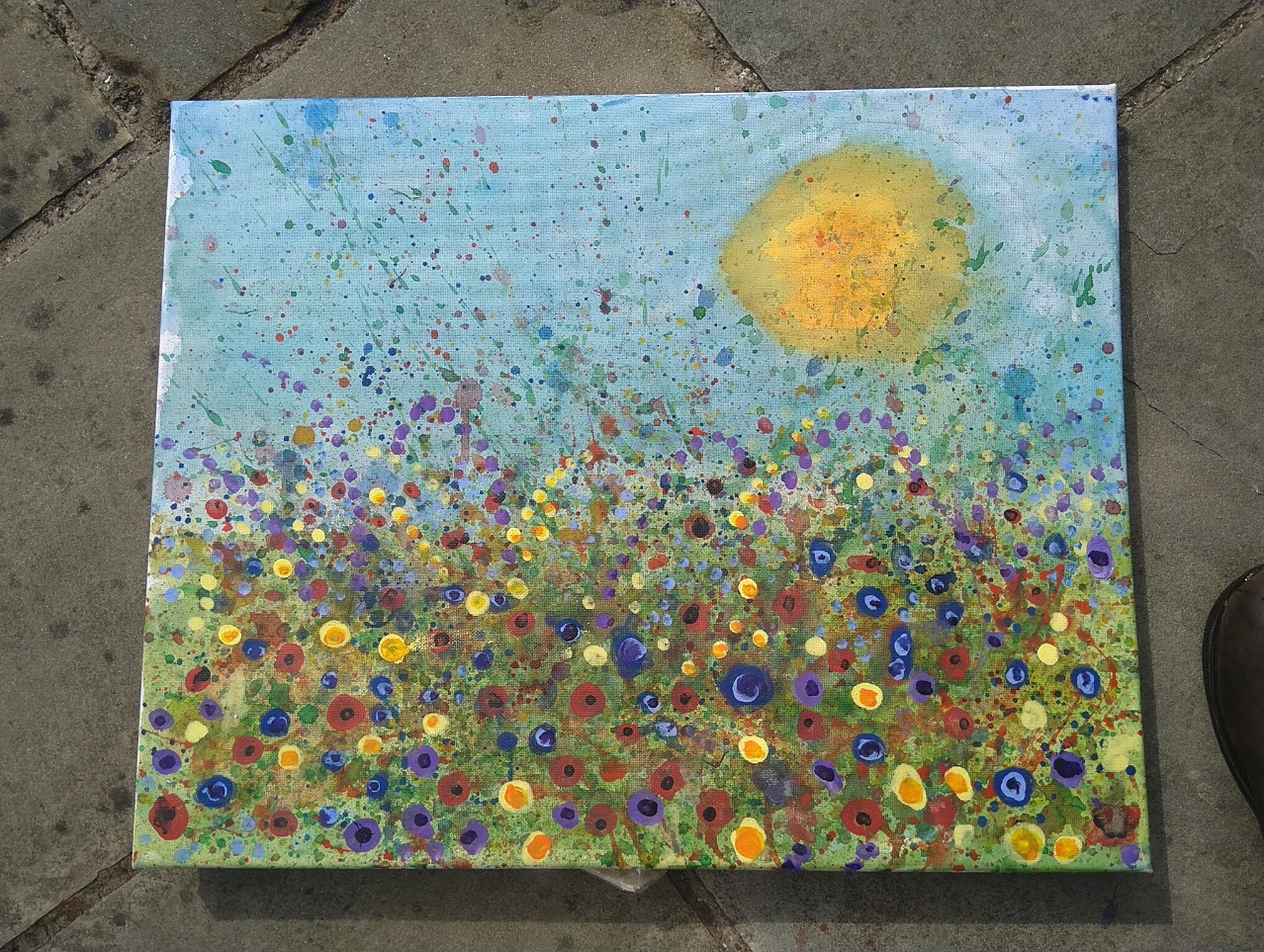 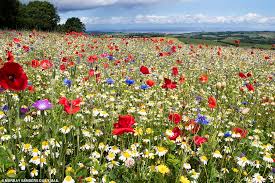 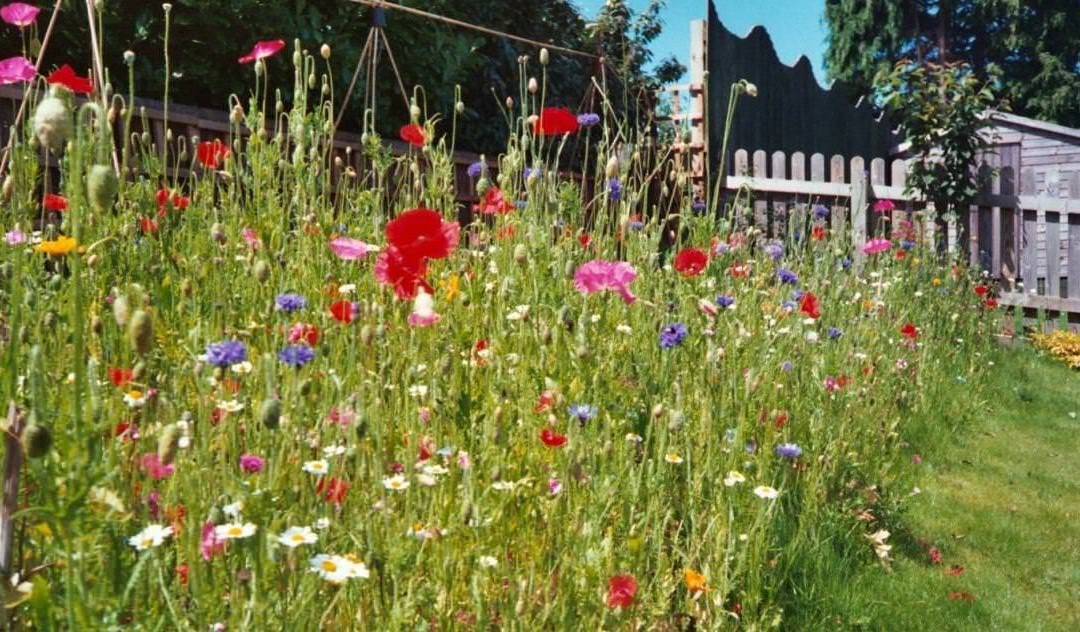 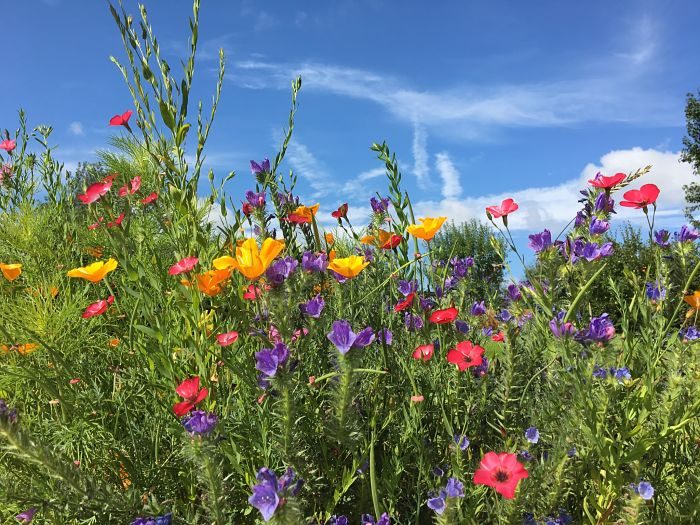 